     JÍDELNÍČEK                                          Týden od 2.10.-6.10.2023                                                 AlergenyPondělí:              Přesnídávka                Rohlík, pomazánka z taveného sýra, zelenina, čaj, voda s mátou         1,3.7	Oběd                           Cibulová polévka, čaj, voda s mátou			          Fazolový guláš, chléb, ovoce                                                                 1,3,7	Svačinka                     Čokoládové lupínky s mlékem, ovoce, čaj                                            1,3,7                                  Úterý: 	Přesnídávka                Chléb, celerová pomazánka s tvarohem, zelenina, čaj, voda                  1,3,7,9        	Oběd                           Norská rybí polévka, čaj, voda                                                Kuřecí ražniči, brambory, broskvový kompot                                        1,3,4,7            Svačinka                      Rohlík, ovocný talíř, mléko, čaj                                                             1,3,7Středa:	Přesnídávka	         Jahodový koktejl, rohlík, ovoce, čaj, džus                                              1,3,7                  Oběd                          Porkový krém se smetanou, čaj, džus                                                Rajská omáčka, masové kuličky, těstoviny                                            1,3,7                                                 	Svačina		         Skořicový copánek, ovoce, kakao, čaj                                                   1,3,7Čtvrtek: 	Přesnídávka              Chléb, špenátová pomazánka, zelenina, čaj, voda s citronem                 1,3,7                                                                                         Oběd		         Fazolová bílá polévka, čaj, voda s citronem                                               Hovězí nudličky v bílém jogurtu, hrášková rýže                                   1,3,7            Svačina                       Rohlík, žervé, ovoce, mléko, čaj                                                           1,3,7Pátek:                                            	Přesnídávka              Topinka se sýrem, ovoce, mléko, čaj                                                     1,3,7                Oběd		        Čočková polévka se zeleninou, čaj, voda                                                                                            Těstoviny po korejsku                                                                           1,3,7,9	Svačina		         Kefírové mléko, rohlík, ovoce, čaj, voda                                              1,3,7              Pitný režim zajištěn po celou dobu provozuOvoce nebo zelenina je podávána k jídlu každý den.Čísla u pokrmů označují druh alergenu. Seznam alergenu je vyvěšen vedle jídelníčku.	(O) – ovoce jen pro dospělé                                                                  DOBROU CHUŤ!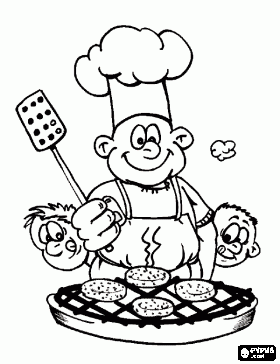   Monika Filáková	                                                                                                                Hana Tkadlecová                  (provozář)										   (kuchařka)